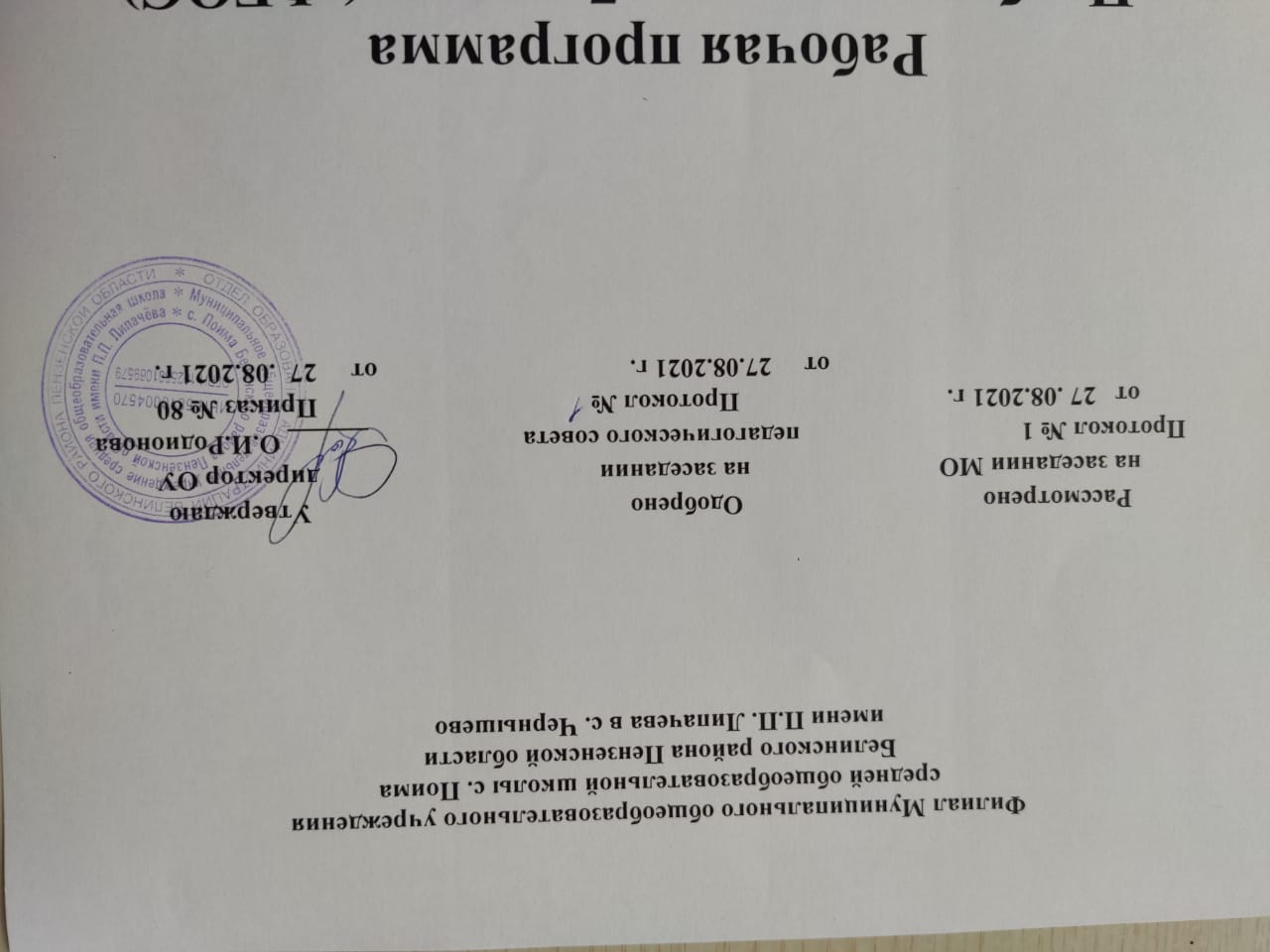 Рабочая программа   По  музыке  для 6 класса ( ФГОС)на 2021 -2022 учебный годУчитель: Сухова Т. В.Рабочая программа  по  музыке для 6 класса составлена  в соответствии с Федеральным государственным стандартом основного общего образования   на основе Программы образовательных учреждений «  Музыка,  5 -7 классы»  под редакцией  , Г.П  Сергеевой Е.Д Критской, и др. Москва. «Просвещение» ,2016годПЛАНИРУЕМЫЕ РЕЗУЛЬТАТЫ ОСВОЕНИЯ МУЗЫКИ  в  6  классе   Музыка как вид искусстваВыпускник научится:• наблюдать за многообразными явлениями жизни и искусства, выражать своё отношение к искусству, оценивая художественно-образное содержание произведения в единстве с его формой;• понимать специфику музыки и выявлять родство художественных образов разных искусств (общность тем, взаимодополнение выразительных средств — звучаний, линий, красок), различать особенности видов искусства;• выражать эмоциональное содержание музыкальных произведений в исполнении, участвовать в различных формах музицирования, проявлять инициативу в художественно-творческой деятельности.Выпускник получит возможность научиться:принимать активное участие в художественных событиях класса, музыкально-эстетической жизни школы, района, города и др. (музыкальные вечера, музыкальные гостиные, концерты для младших школьников и др.);самостоятельно решать творческие задачи, высказывать свои впечатления о концертах, спектаклях, кинофильмах, художественных выставках и др., оценивая их с художественно-эстетической точки зрения.Музыкальный образ и музыкальная драматургияВыпускник научится:• раскрывать образное содержание музыкальных произведений разных форм, жанров и стилей; определять средства музыкальной выразительности, приёмы взаимодействия и развития музыкальных образов, особенности (типы) музыкальной драматургии, высказывать суждение об основной идее и форме её воплощения;• понимать специфику и особенности музыкального языка, закономерности музыкального искусства, творчески интерпретировать содержание музыкального произведения в пении, музыкально-ритмическом движении, пластическом интонировании, поэтическом слове, изобразительной деятельности;• осуществлять на основе полученных знаний о музыкальном образе и музыкальной драматургии исследовательскую деятельность художественно-эстетической направленности для участия в выполнении творческих проектов, в том числе связанных с практическим музицированием.Выпускник получит возможность научиться: • заниматься музыкально-эстетическим самообразованием при организации культурного досуга, составлении домашней фонотеки, видеотеки, библиотеки и пр.; посещении концертов, театров и др.;• воплощать различные творческие замыслы в многообразной художественной деятельности, проявлять инициативу в организации и проведении концертов, театральных спектаклей, выставок и конкурсов, фестивалей и др.Музыка в современном мире: традиции и инновацииВыпускник научится:• ориентироваться в исторически сложившихся музыкальных традициях и поликультурной картине современного музыкального мира, разбираться в текущих событиях художественной жизни в отечественной культуре и за рубежом, владеть специальной терминологией, называть имена выдающихся отечественных и зарубежных композиторов и крупнейшие музыкальные центры мирового значения (театры оперы и балета, концертные залы, музеи);• определять стилевое своеобразие классической, народной, религиозной, современной музыки, понимать стилевые особенности музыкального искусства разных эпох (русская и зарубежная музыка от эпохи Средневековья до рубежа XIX—XX вв., отечественное и зарубежное музыкальное искусство XX в.);• применять информационно-коммуникационные технологии для расширения опыта творческой деятельности и углублённого понимания образного содержания и формы музыкальных произведений в процессе музицирования на электронных музыкальных инструментах и поиска информации в музыкально-образовательном пространстве сети Интернет.Выпускник получит возможность научиться:• высказывать личностно-оценочные суждения о роли и месте музыки в жизни, о нравственных ценностях и эстетических идеалах, воплощённых в шедеврах музыкального искусства прошлого и современности, обосновывать свои предпочтения в ситуации выбора;• структурировать и систематизировать на основе эстетического восприятия музыки и окружающей действительности изученный материал и разнообразную информацию, полученную из других источников.Личностные, метапредметные и предметные результаты освоения учебного предмета        Изучение курса «Музыка» в основной школе обеспечивает определенные результаты.Личностные результаты отражаются в индивидуальных качественных свойствах учащихся, которые они должны приобрести в процессе освоения учебного предмета «Музыка»:- чувства гордости за свою Родину, российский народ и историю России, осознание своей этнической и национальной принадлежности; знания культуры своего народа, своего края, основ культурного наследия народов России и человечества; усвоение традиционных ценностей многонационального российского общества;- целостный, социально ориентированный взгляд на мир в его органичном единстве и разнообразии природы, народов, культур и религий;- ответственное отношение к учению, готовность и способность к саморазвитию и самообразованию на основе мотивации к обучению и познанию;- уважительное отношение к иному мнению, истории и культуре других народов; готовность и способность вести диалог с другими людьми и достигать в нем взаимопонимания; этические чувства доброжелательности и эмоционально-нравственной отзывчивости, понимание чувств других людей и сопереживание им;- компетентность в решении моральных проблем на основе личностного выбора, осознанное и ответственное отношение к собственным поступкам;-коммуникативная компетентность в общении и сотрудничестве со сверстниками, старшими и младшими в образовательной, общественно полезной, учебно-исследовательской, творческой и других видах деятельности;- участие в общественной жизни школы в пределах возрастных компетенций с учетом региональных и этнокультурных особенностей;- признание ценности жизни во всех ее проявлениях и необходимости ответственного, бережного отношения к окружающей среде;- принятие ценности семейной жизни, уважительное и заботливое отношение к членам своей семьи;- эстетические потребности, ценности чувств, эстетическое сознание как результат освоения художественного наследия народов России и мира, творческой деятельности музыкально-эстетического характера.- развитое эстетическое чувство, проявляющее себя в эмоционально-ценностном отношении к искусству и жизни;- реализация творческого потенциала в процессе коллективной (или индивидуальной) художественно-эстетической деятельности при воплощении (создании) художественных образов;- оценка и самооценка художественно-творческих возможностей; умение вести диалог, аргументировать свою позицию.Метапредметные результаты характеризуют уровень сформированности универсальных учебных действий, проявляющихся в познавательной и практической деятельности учащихся:- умение самостоятельно ставить новые учебные задачи на основе развития познавательных мотивов и интересов;- умение самостоятельно планировать пути достижения целей, осознанно выбирать наиболее эффективные способы решения учебных и познавательных задач;- умение анализировать собственную учебную деятельность, адекватно оценивать правильность или ошибочность выполнение учебной задачи и собственные возможности ее решения, вносить необходимые коррективы для достижения запланированных результатов;- владение основами самоконтроля, самооценки, принятие решений и осуществления осознанного выбора в учебной и познавательной деятельности;- умение определять понятие, обобщать, устанавливать аналогии, классифицировать, самостоятельно выбирать основания и критерии для классификации; умения устанавливать причинно – следственные связи; размышлять, рассуждать и делать выводы;- смысловые чтение текстов различных стилей и жанров;- умение создавать, применять и преобразовывать знаки и символы модели и схемы для решения учебных и познавательных задач;- умение организовывать учебное сотрудничество и совместную деятельность с учителем и сверстниками: определять цели, распределять функции и роли участников, например, в художественном проекте, взаимодействовать и работать в группе;- формирование и развитие компетентности в области использования информационно-коммуникационных технологий; стремление к самостоятельному общению с искусством и художественному самообразованию;- сравнение, анализ, обобщение, установление связей и отношений между явлениями культуры;- работа с разными источниками информации, стремление к самостоятельному общению с искусством и художественному самообразованию;- культурно-познавательная, коммуникативная и социально-эстетическая компетентности. Предметные результаты обеспечивают успешное обучение на следующей ступени общего образования и отражают:сформированности основ музыкальной культуры школьника как неотъемлемой части его общей духовной культуры;сформированности потребности в общении с музыкой для дальнейшего духовно-нравственного развития, социализации, самообразования, организации содержательного культурного досуга на основе осознания роли музыки в жизни отдельного человека и общества, в развитии мировой культуры;развитие общих музыкальных способностей школьников (музыкальной памяти и слуха), а также образного и ассоциативного мышления, фантазии и творческого воображения, эмоционально-ценностного отношения к явлениям жизни и искусства на основе восприятия и анализа художественного образа;сформированности мотивационной направленности на продуктивную музыкально-творческую деятельность (слушание музыки, пение, инструментальное музицировании, драматизация музыкальных произведений, импровизация, музыкально-пластическое движение и др.);воспитание эстетического отношения к миру, критического восприятия музыкальной информации, развитие творческих способностей в многообразных видах музыкальной деятельности, связанной с театром, кино, литературой, живописью;расширение музыкального и общего культурного кругозора; воспитание музыкального вкуса, устойчивого интереса к музыке своего народа и других народов мира, классическому и современному музыкальному наследию;овладение основами музыкальной грамотности: способностью эмоционально воспринимать музыку как живое образное искусство во взаимосвязи с жизнью, со специальной терминологией и ключевыми понятиями музыкального искусства, элементарной нотной грамотой в рамках изучаемого курса;приобретение устойчивых навыков самостоятельной, целенаправленной и содержательной музыкально-учебной деятельности, включая информационно-коммуникационные технологии;сотрудничество в ходе реализации коллективных творческих проектов, решения различных музыкально-творческих задач;освоение/присвоение художественных произведений как духовного опыта поколений; понимание значимости искусства, его места и роли в жизни человека; уважение культуры другого народа;знание основных закономерностей искусства; усвоение специфики художественного образа, особенностей средств художественной выразительности, языка разных видов искусства;устойчивый интерес к различным видам учебно-творческой деятельности, художественным традициям своего народа и достижениям мировой культуры.Содержание учебного предмета (35 часов)тема   I полугодия: «Мир образов вокальной и инструментальной музыки» (17 часов)Образы романсов и песен русских композиторов  5часовУрок 1. Удивительный мир музыкальных образов.Богатство музыкальных образов (лирические); особенности их драматургического развития в вокальной музыке и инструментальной музыке.Определение музыкального образа. Специфика вокальной и инструментальной музыки. Лирические образы русских романсов и песен. Многообразный мир эмоциональных чувств в лирическом романсе. Единство музыкальной и поэтической речи в романсе.Урок 2. Два музыкальных посвящения. Портрет в музыке и живописи. Картинная галереяОтечественная музыкальная культура 19 века: формирование русской классической школы - М.И. Глинка. Исполнение музыки как искусство интерпретации.Музыкальный портрет. Единство содержания и формы. Приемы развития музыкального образа. Особенности музыкальной формы. Сравнение исполнительских трактовок.Урок 3. «Уноси мое сердце в звенящую даль…».Отечественная музыкальная культура 19 века: формирование русской классической школы – С.В. Рахманинов.Лирические образы романсов С.В. Рахманинова. Мелодические особенности музыкального языка С.В. Рахманинова. Выразительность и изобразительность в музыке.Урок 4. Музыкальный образ и мастерство исполнителя.Выдающиеся российские исполнители: Ф.И. Шаляпин.Творчество Ф.И. Шаляпина. Выразительные тембровые и регистровые возможности голоса Ф.И. Шаляпина. Артистизм и талант Ф.И. Шаляпина.Урок 5. Обряды и обычаи в фольклоре и в творчестве русских композиторов. Народное музыкальное творчество. Основные жанры русской  народной музыки (обрядовые песни). Народные истоки русской профессиональной музыки.Лирические образы свадебных обрядовых песен. Песня-диалог. Воплощение обряда свадьбы в операх русских композиторов (на примере одной из опер по выбору учителя)Образы песен зарубежных исполнителей( 2 часа)Урок 6. Образы песен зарубежных композиторов. Искусство прекрасного пения. Творчество выдающихся композиторов прошлого. Знакомство с творчеством выдающихся русских и  зарубежных   исполнителей.Знакомство с вокальным искусством прекрасного пения бельканто. Музыкальные образы песен Ф. Шуберта. Развитие музыкального образа от интонации до сюжетной сцены.Урок 7. Старинный песни мир. Баллада «Лесной царь». Романтизм в западноевропейской музыке. Взаимосвязь музыки и речи на основе их интонационной общности и различий. Богатство музыкальных образов. Драматические образы баллады «Лесной царь». Единство выразительного и изобразительного в создании драматически напряженного образа. Сквозное развитие баллады. Артистизм и мастерство исполнителя.Образы русской народной и духовной музыки(4 часа)Урок 8. Образы русской народной и духовной музыки. Народное искусство Древней Руси.Образная природа и особенности русской духовной музыки в эпоху средневековья: знаменный распев как музыкально-звуковой символ Древней Руси.  Особенности развития русского музыкального фольклора. Составление ритмической партитуры для инструментовки русской народной песни, инструментальное музицирование.Урок 9. Образы русской народной и духовной музыки. Духовный концерт.Духовная и светская музыкальная культура России во второй половине XVII в. и XVIII в. Духовная музыка русских композиторов: хоровой концерт..Характерные особенности духовной музыки. Основные жанры религиозно-духовной культуры – Всенощная и Литургия. Знаменный распев как основа русской духовной музыки. Жанр хорового концерта. Полифоническое изложение материала.Урок 10. «Фрески Софии Киевской».  «Перезвоны» Молитва.Стилевое многообразие музыки ХХ столетия: развитие традиций русской классической музыкальной школы.Духовные сюжеты и образы в современной музыке. Особенности современной трактовки.Связь музыки В. Гаврилина с русским народным музыкальным творчеством. Жанр молитвы в музыке отечественных композиторов.Урок 11.   «Перезвоны» Молитва.Стилевое многообразие музыки ХХ столетия: развитие традиций русской классической музыкальной школы.Духовные сюжеты и образы в современной музыке. Жанр молитвы в музыке отечественных композиторов.Образы духовной музыки Западной Европы(4 часа)Урок 12.  Образы духовной музыки Западной Европы. Небесное и земное в музыке Баха. Особенности западноевропейской музыки эпохи Барокко. Музыка И.С. Баха как вечно живое искусство, возвышающее душу человека).Характерные особенности музыкального языка И.С. Баха. Современная рок-обработка музыки И.С. Баха.Урок 13.  Образы духовной музыки Западной Европы. Полифония. Фуга. Хорал.                    Особенности западноевропейской музыки эпохи Барокко.  Выразительные возможности органа. Особенности развития музыки в полифонии. Полифонический 2-частный цикл: токката и фуга, прелюдия и фуга. Урок 14. Образы скорби и печали. Фортуна правит миром. «Кармина Бурана».Стилевое многообразие музыки ХХ столетия (К. Орф), особенности трактовки драматической и лирической сфер музыки на примере образцов камерной инструментальной музыки.Образы скорби и печали в духовной музыке. Закрепление вокально-инструментальных жанров кантаты и реквиема. Полифонический и гомофонный тип изложения музыкального материала. Контраст музыкальных образов.Урок 15 Фортуна правит миром. «Кармина Бурана».Закрепление вокально-инструментальных жанров кантаты и реквиема. Полифонический и гомофонный тип изложения музыкального материала. Контраст музыкальных образовАвторская музыка: прошлое и настоящее.( 1 час)Урок 16. Авторская музыка: прошлое и настоящее. Неоднозначность терминов «легкая» и «серьезная» музыка. Взаимопроникновения «легкой» и «серьезной» музыки, особенности их взаимоотношения в различных пластах современного музыкального искусства :бардовская песня .Жанры и особенности авторской песни. Исполнители авторской песни – барды. Выдающиеся отечественные исполнители авторской песни. История становления авторской песни. Жанр сатирической песни.Тема  II  полугодия: «Мир образов камерной и симфонической музыки» (19 часов)Джаз – искусство 20 века.    (1 час)Урок 17. Джаз – искусство 20 века.    Неоднозначность терминов «легкая» и «серьезная» музыка. Взаимопроникновения «легкой» и «серьезной» музыки, особенности их взаимоотношения в различных пластах современного музыкального искусства: джаз - Взаимодействие легкой и серьезной музыки. Определение джаза. Истоки джаза (спиричуэл, блюз). Импровизационность джазовой музыки. Джазовые обработки.Мир образов камерной и симфонической музыки (18 часов)Вечные темы искусства и жизни. Образы камерной музыки.(5 часов)Урок 18. Вечные темы искусства и жизни.Особенности трактовки драматической и лирической сфер музыки на примере образцов камерной инструментальной музыки - прелюдия, этюд.Жизнь – единая основа художественных образов любого вида искусства. Своеобразие и специфика художественных образов камерной и симфонической музыки. Характерные черты музыкального стиля Ф. Шопена. Закрепление жанра ноктюрна.Урок 19. Вечные темы искусства и жизни. Романтизм в западноевропейской музыке. Развитие жанров светской музыки: камерная инструментальная.Переплетение эпических, лирических и драматических образов. Сходство и различие как основной принцип развития и построения музыки. Контраст как основной принцип развития  в музыке. Разнообразие жанров камерной музыки. Урок 20.  Образы камерной музыки .Инструментальная баллада.     Ночной пейзаж. Романтизм в западноевропейской музыке. Развитие жанров светской музыки: камерная инструментальная – инструментальная баллада. Сравнительная характеристика особенностей восприятия мира композиторами.Особенности жанра инструментальной баллады. Переплетение эпических, лирических и драматических образов. Сходство и различие как основной принцип развития и построения музыки. Контраст как основной принцип развития в балладе. Расширение представлений о жанре ноктюрна. Особенности претворения образа-пейзажаУрок 21. Инструментальный концерт. «Итальянский концерт». Особенности западноевропейской музыки эпохи Барокко. Зарубежная духовная музыка в синтезе с храмовым искусством. Новый круг образов, отражающих чувства и настроения человека, его жизнь в многообразных проявленияЗарождение и развитие жанра инструментального концерта. Разновидности и структура концерта. Инструментальный концерт эпохи барокко. Программная музыка. Выразительность и изобразительность музыки. Образ-пейзажУрок 22. «Космический пейзаж». «Быть может, вся природа – мозаика цветов?» Картинная галерея. Стилевое многообразие музыки ХХ столетия.Образ-пейзаж. Приемы развития современной музыки. Выразительность и изобразительность в музыке.  Контраст образных сфер. Моделирование ситуации восприятия не программного произведения. Выразительные возможности электромузыкального инструментаОбразы симфонической музыки ( 2 часа) Урок 23. Образы симфонической музыки «Метель». Музыкальные иллюстрации к повести А.С.Пушкина. Стилевое многообразие музыки ХХ столетия: развитие традиций русской классической музыкальной школы. Творчество выдающихся композиторов прошлого и современности: Г.Свиридов.Образы русской природы в музыке Г.Свиридова. Возможности симфонического оркестра в раскрытии образов литературного произведения. Стилистические особенности музыкального языка Г.Свиридова. Особенности развития музыкального образа в программной музыке.Урок 24. Образы симфонической музыки «Метель». Музыкальные иллюстрации к повести А.С.Пушкина. Стилевое многообразие музыки ХХ столетия: развитие традиций русской классической музыкальной школы. Творчество выдающихся композиторов прошлого и современности: Г.Свиридов.Образы русской природы в музыке Г.Свиридова. Возможности симфонического оркестра в раскрытии образов литературного произведения. Стилистические особенности музыкального языка Г.Свиридова. Особенности развития музыкального образа в программной музыке.Симфоническое развитие музыкальных образов(2 часа)Урок 25. Симфоническое развитие музыкальных образов. «В печали весел, а в веселье печален».  Особенности трактовки драматической и лирической сфер музыки на примере образцов камерной инструментальной музыки.Особенности жанров симфонии и оркестровой сюиты. Стилистические особенности музыкального языка В.Моцарта и П.И.Чайковского.  Сходство и различие как основные принципы музыкального развития, построения музыкальной формы. Урок 26. Связь времен. Особенности жанров симфонии и оркестровой сюиты. Стилистические особенности музыкального языка В.Моцарта и П.И.Чайковского.  Сходство и различие как основные принципы музыкального развития, построения музыкальной формы. Различные виды контраста. Контраст как сопоставление внутренне противоречивых состояний. Интерпретация и обработка классической музыки.Программная увертюра (4 часа)Урок 27.  Программная увертюра. Увертюра «Эгмонт».Особенности трактовки драматической и лирической сфер музыки на примере образцов камерной инструментальной музыки: увертюра. Классицизм в западноевропейской музыке.Жанр программной увертюры. Воплощение литературного сюжета в программной музыке. Закрепление строения сонатной формы. Контраст как конфликтное столкновение противоборствующих сил.Урок 28.  Программная увертюра. Увертюра «Эгмонт».Особенности трактовки драматической и лирической сфер музыки на примере образцов камерной инструментальной музыки: увертюра. Классицизм в западноевропейской музыке.Жанр программной увертюры. Воплощение литературного сюжета в программной музыке. Закрепление строения сонатной формы. Контраст как конфликтное столкновение противоборствующих сил..Урок 29.  Увертюра-фантазия «Ромео и Джульетта».Богатство музыкальных образов  и особенности их драматургического развития (контраст, конфликт) в вокальной, вокально-инструментальной, камерно-инструментальной, симфонической и театральной музыке.Взаимосвязь музыки и литературы. Воплощение литературного сюжета в программной музыке. Закрепление строения сонатной формы. Контраст как конфликтное столкновение противоборствующих сил. Обобщенные образы добра и зла, любви и вражды.Урок 30.  Увертюра-фантазия «Ромео и Джульетта».Богатство музыкальных образов  и особенности их драматургического развития (контраст, конфликт) в вокальной, вокально-инструментальной, камерно-инструментальной, симфонической и театральной музыке.Взаимосвязь музыки и литературы. Воплощение литературного сюжета в программной музыке. Закрепление строения сонатной формы. Контраст как конфликтное столкновение противоборствующих сил. Обобщенные образы добра и зла, любви и враждыМир музыкального театра (3 часа)Урок 31. Мир музыкального театра. Балет С.Прокофьева «Ромео и Джульетта».Богатство музыкальных образов  и особенности их драматургического развития (контраст, конфликт) в вокальной, вокально-инструментальной, камерно-инструментальной, симфонической и театральной музыке.Взаимосвязь музыки и литературы. Воплощение литературного сюжета в программной музыке. Закрепление строения сонатной формы. Контраст как конфликтное столкновение противоборствующих сил. Обобщенные образы добра и зла, любви и вражды.Урок 32. Мир музыкального театра. Мюзикл.  Взаимопроникновения «легкой» и «серьезной» музыки, особенности их взаимоотношения в различных пластах современного музыкального искусства:  балет,мюзикл Интерпретация литературного произведения в различных музыкально-театральных жанрах: опере, балете, мюзикле. Взаимопроникновение и смысловое взаимодействие слова, музыки, сценического действия, хореографии и т.д. Метод острых контрастных сопоставлений как один из сильнейших драматургических приемовУрок 32. Мир музыкального театра. рок-опера  Взаимопроникновения «легкой» и «серьезной» музыки, особенности их взаимоотношения в различных пластах современного музыкального искусства:  мюзикл, рок-опера. Интерпретация литературного произведения в различных музыкально-театральных жанрах: опере, балете, мюзикле. Взаимопроникновение и смысловое взаимодействие слова, музыки, сценического действия, хореографии и т.д. Метод острых контрастных сопоставлений как один из сильнейших драматургических приемовСовременная трактовка классических сюжетов и образов: мюзикл, рок-опера, киномузыка. Взаимопроникновение  и смысловое единство слова, музыки, сценического действия, изобразительного искусства, хореографии, а также легкой и серьезной музыкиУрок34 Образы киномузыки.  Обобщающий урок. Взаимопроникновения «легкой» и «серьезной» музыки, особенности их взаимоотношения в различных пластах современного музыкального искусства. Творчество отечественных композиторов-песенников - И.О. Дунаевский. Современная трактовка классических сюжетов и образов: мюзикл, рок-опера, киномузыка. Взаимопроникновение  и смысловое единство слова, музыки, сценического действия, изобразительного искусства, хореографии, а также легкой и серьезной музыки.Слушание  музыкальных фрагментов. Игра  «Угадай мелодию». Тестирование по темам года.Урок35. Защита творческих проектов. Создание образа народной, классической или современной музыки.Тематическое планирование с определением основных видов деятельностиТематическое  планированиеХарактеристика  деятельности  учащихся                                                            VI  класс                                                  Мир образов  вокальной  и      (35  часов)инструментальной  музыки (17ч)Удивительный мир музыкальных образов(1ч) Образы романсов и песен русских композиторов. Старинный русский романс. Песня-романс. Мир чарующих звуков (2 ч).Два музыкальных посвящения. «Я помню чудное мгновенье...». «И жизнь, и слезы, и любовь...». «Вальс-фантазия». Портрет в музыке и живописи. (1 ч)Картинная галерея Музыкальный образ и мастерствоисполнителя. Картинная галерея (1ч).«Уноси мое сердце в звенящую даль...» (1 ч).Обряды и обычаи в фольклоре и в творчестве композиторов.(1ч) Песня в свадебном обряде. Сцены свадьбы в операх русских композиторов.Образы песен зарубежных композиторов. Искусство прекрасного пения (1 ч).«Старинной песни мир». Песни Франца Шуберта. Баллада. «Лесной царь». Картинная галерея. Обобщающий  урок (1 ч).Образы русской народной и духовной музыки. (1ч)Народное искусство Древней Руси (1 ч).Русская духовная музыка. Духовный концерт (1 ч).«Фрески Софии Киевской». (1 ч). «Орнамент». Сюжеты и образы фресок «Перезвоны». Молитва Образы духовной музыки Западной Европы. «Небесное и земное в музыке Баха». Полифония. Фуга. Хорал. Образы скорби и печали. «Stabat mater*. Реквием (2 ч).Авторская песня: прошлое и настоящее. Песни вагантов. Авторская песня сегодня. «Глобус крутится, вертится...». Песни Булата Окуджавы (1 ч).Джаз — искусство XX в. Спиричуэл и блюз. Джаз — музыка легкая или серьезная?                                      Обобщающий  урок (1 ч)Примерный  музыкальный  материалВальс-фантазия для симфоническою оркестра. М. Глинка.Сирень. С. Рахманинов, сл. Е. Бекетовой. Здесь хорошо. С. Рахманинов, сл. Г. Галиной. Матушка, что во поле пыльно, русская народная песня. Матушка, что во поле пыльно. М. Матвеев, слова народные.На море утушка купалася, русская народная свадебная песня.Плывет лебедушка. Хор из оперы «Хованщина». М. Мусоргский.Иван Сусанин. Опера (фрагменты). М. Глинка. Руслан и Людмила. Опера (фрагменты). М. Глинка. Песня венецианского гондольера (№ 6) для фортепиано. Ф. Мендельсон.Венецианская ночь. М. Глинка, сл. И. Козлова. Песни гостей. Из оперы «Садко». Н. Римский-Корсаков. Серенада.  Ф.  Шуберт, сл. Л.   Рельштаба,  перевод Н. Огарева.Аве, Мария. Ф. Шуберт, сл. В. Скопа, перевод А. Плещеева.Фореллен-квинтет (4-я часть). Ф. Шуберт.Жаворонок. М. Глинка — М. Балакирев.Лесной царь. Ф. Шуберт, сл. В. Гёте, русский текст B.Жуковского.Огромное небо. О.Фельцман, ст Р. Рождественского. Шестопсалмие (знаменный распев). Свете тихий. Гимн (киевский распев). Да исправится молитва моя. П. Чеспоков. Не отвержи мене во время старости. Духовный концерт (фрагмент). М. Березовский.Концерт № 3 для фортепиано с оркестром (1-я часть).C.	Рахманинов.Русские народные инструментальные наигрыши. Во кузнице; Комара женить мы будем, русские народные песни.Во кузнице.  Хор из 2-го действия оперы «В бурю». Т. Хренников.Пляска скоморохов. Из оперы «Снегурочка». Н. Римский-Корсаков.Фрески Софии Киевской. Концертная симфония для арфы с оркестром (фрагменты). В. Кикта.Перезвоны. По прочтении В. Шукшина. Симфония-действо (фрагменты). В. Гаврилин.Мама. Из вокально-инструментального цикла «Земля». В. Гаврилин, сл. В. Шульгиной.Весна, слова народные; Осень, сл. С. Есенина. Из вокального цикла «Времена года». В. Гаврилин.В горнице. И. Морозов, сл. Н. Рубцова. Молитва Франсуа Виньона.Сл.  и муз.  Б. Окуджавы.Будь со мною (Молитва). Е. Крылатов, сл. Ю. Энтина.В минуту скорбную сию. Слова и музыка иеромонаха Романа.Органная токката и фуга ре минор (классические и современные интерпретации). И.-С. Бах.Хоралы № 2, 4. Из «Рождественской оратории». И.-С. Бах.Stabat mater (фрагменты № 1 и № 13). Д. Перголези. Реквием (фрагменты). В.А. Моцарт.Кармина Бурана. Мирские песнопения для солистов, хора, оркестра и для представления на сцене (фрагменты). К. Орф.Гаудеамус. Международный студенческий гимн.Из вагантов. Из вокального цикла «По волне моей памяти». Д. Тухманов, русский текст Л. Гинзбурга.Россия. Д. Тухманов, сл. М. Ножкина.Глобус. М. Светлов, сл. М. Львовского.Песенка об открытой двери. Слова и музыка Б. Окуджавы.Нам нужна одна победа. Из художественного фильма «Белорусский вокзал». Слова и музыка Б. Окуджавы.Как прекрасен этот мир. Д. Тухманов, слова В. Харитонова.Я не люблю. Слова и музыка В. Высоцкого. Милая  моя   (Солнышко  лесное).   Слова  и  музыка Ю. Визбора.Диалог у новогодней елки. С. Никитин, сл. Ю. Левитанского.Атланты. Слова и музыка А. Городницкого.Снег. Слова и музыка А. Городницкого.Пока горит свеча. Слова и музыка А. Макаревича.Вечер бродит. Слова и музыка А. Якушевой.Мы свечи зажжем. С. Ведерников, сл. И. Денисовой.Сережка ольховая. Е. Крылатов, сл. Е. Евтушенко.Багульник. В. Шаинский, сл. И. Морозова.Бог осушит слезы. Спиричуэл и др.Город Нью-Йорк. Блюз и др.Любимый мой. Дж. Гершвин, слова А. Гершвина, русский текст Т. Сикорской.Любовь вошла. Дж. Гершвин, сл. А. Гершвина, перевод С. Болотина и Т. Сикорской.Старый рояль. Из художественного фильма «Мы из джаза». М. Минков, сл. Д. Иванова.Караван. Д. Эллингтон (сравнительные интерпретации).Колыбельная   Клары.   Из   оперы   «Порги   и   Бесс». Дж. Гершвин.Острый ритм; Хлопай в такт. Дж. Гершвин, слова А. Гершвина, русский текст В. Струкова.Различать простые и сложные жанры вокальной, инструментальной, сценической музыки.Характеризовать музыкальные произведения (фрагменты).Определять жизненно-образное содержание музыкальных произведений разных жанров; различать лирические, эпические, драматические музыкальные образы.Наблюдать за развитием музыкальных образов. Анализировать приемы взаимодействия и развития образов музыкальных сочинений.Владеть навыками музицирования: исполнение песен (народных, классического репертуара, современных авторов), напевание запомнившихся мелодий знакомых музыкальных сочинений.Разыгрывать народные песни.                                  Участвовать в коллективных играх-драматизациях, в коллективной деятельности при подготовке и проведении литературно-музыкальных композиций.Инсценировать песни, фрагменты опер, спектаклей.Воплощать в различных видах музыкально-творческой деятельности знакомые литературные и зрительные образы.Называть отдельных выдающихся отечественных и зарубежных исполнителей, включая музыкальные коллективы и др.Ориентироваться в составе исполнителей вокальной музыки, наличии или отсутствии инструментального сопровождения.Использовать различные формы музицирования и творческих заданий в освоении содержания музыкальных образов.Анализировать различные трактовки одного и того же произведения, аргументируя исполнительскую интерпретацию замысла композитора.Раскрывать образный строй музыкальных произведений на основе взаимодействия различных видов искусства.Принимать участие в создании танцевальных и вокальных композиций.Выявлять возможности эмоционального воздействия музыки на человека (на личном примере).Приводить примеры преобразующего влияния музыки.Оценивать и корректировать собственную музыкально-творческую деятельность.Исполнять отдельные образцы народного музыкального творчества своего края, региона.Участвовать в разработке и воплощении сценариев народных праздников, игр, обрядов, действ.Находить информацию о наиболее значительных явлениях музыкальной жизни в стране и за её пределами.Подбирать музыку для проведения мероприятий в классе, школе.Составлять отзывы о посещении концертов, музыкально-театральных спектаклей и др.Выполнять задания из творческой тетради.                             Мир  образов  камерной и         симфонической  музыки (18ч)Вечные темы искусства и жизни. Образы камерной музыки. Могучее царство Шопена. Вдали от Родины.   Инструментальная  баллада.Рождаются великие творенья. Ночной пейзаж. Ноктюрн. Картинная галерея (3 ч).Инструментальный концерт. «Времена года». «Итальянский концерт» (1 ч).«Космический пейзаж». «Быть может, вся природа — мозаика цветов?» Картинная галерея (1 ч).Образы симфонической музыки. «Метель». Музыкальные иллюстрации к повести А.С. Пушкина. «Тройка». «Вальс». «Весна и осень». «Романс». «Пастораль». «Военный марш». «Венчание». «Над вымыслом слезами обольюсь...» (2 ч).Симфоническое развитие музыкальных образов. «В печали весел, а в веселье печален». Связь времен. (1ч)Обобщающий  урок(1ч).Программная увертюра. Увертюра «Эгмонт». Скорбь и радость (2 ч).Увертюра-фантазия «Ромео и Джульетта» (2 ч).Мир музыкального театра. Балет «Ромео и Джульетта». Мюзикл «Вестсайдская история». Опера «Орфей и Эвридика». Рок-опера «Орфей и Эвридика» (3 ч).Образы киномузыки. «Ромео и Джульетта» в кино XX века. Музыка в отечественном кино. (1ч)Обобщающий  урок(1ч).Исследовательский проект (вне сетки часов)Примерный музыкальный  материалПрелюдия № 24; Баллада № 1 для фортепиано. Ф. Шопен.Баллада о гитаре и трубе. Я. Френкель, сл. Ю. Левитанского.Ноктюрны для фортепиано. П. Чайковский.Ноктюрны для фортепиано. Ф. Шопен.Ноктюрн (3-я часть). Из Квартета № 2. А. Бородин.Вопрос, оставшийся без ответа («Космический пейзаж»). Пьеса для камерного оркестра. Ч. Айвз.Мозаика. Пьеса для синтезатора. Э. Артемьев.Прелюдии для фортепиано. М. Чюрленис.Музыкальные иллюстрации к повести А. Пушкина «Метель» (фрагменты). Г. Свиридов.Побудь со мной. Н. Зубов, слова NN.Вот мчится тройка удалая. Русская народная песня, слова Ф. Глинки.Времена года. Цикл концертов для оркестра и скрипки соло (фрагменты). А. Вивальди.Итальянский концерт (фрагменты) для клавира. И.-С. Бах. Симфония № 4 (2-я часть). П. Чайковский. Симфония № 2 («Богатырская») (1-я часть). А. Бородин. Симфония № 3 («Героическая») (4-я часть). Л. Бетховен. Увертюра к опере «Руслан и Людмила». М. Глинка. Ave, verum. В.А. Моцарт.Моцартиана. Оркестровая сюита № 4 (3-я часть). П. Чайковский.Эгмонт. Увертюра. Л. Бетховен.Скорбь и радость. Канон. Л. Бетховен.Ромео и Джульетта. Увертюра-фантазия (фрагменты). П. Чайковский.Ромео и Джульетта. Балет (фрагменты). С. ПрокофьевРомео и Джульетта. Музыкальные зарисовки (сюита) для большого симфонического оркестра. Д. Кабалевский.Вестсайдская      история. Мюзикл     (фрагменты).Л. Бернстайн.Орфей и Эвридика. Опера (фрагменты). К.В. Глюк.Орфей и Эвридика. Рок-опера. А. Журбин, сл. Ю. Димитрина.Слова любви. Из художественного фильма «Ромео и Джульетта». Н. Рота, русский текст Л. Дербенева, обработка Г. Подэльского.Увертюра (фрагменты); Песенка о веселом ветре. Из художественного фильма «Дети капитана Гранта». И. Дунаевский.Мгновения. Из телевизионного фильма «Семнадцать мгновений весны». М. Таривердиев, сл. Р. Рождественского.Звуки музыки; Эдельвейс. Из художественного фильма-мюзикла «Звуки музыки». Р. Роджерс, слова О. Хаммерсона, русский текст М. Подберезского.Родного неба милый свет. Е. Голубева, сл. В. Жуковского.Моя звезда. А. Суханов, сл. И. Анненского. Мир сверху. Слова и музыка А. Дольского. Осенний бал. Слова и музыка Л. Марченко. Как здорово. Слова и музыка О. Митяева.Соотносить основные образно-эмоциональные сферы музыки, специфические особенности произведений разных жанров.Сопоставлять различные образцы народной и профессиональной музыки.Обнаруживать общность истоков народной и профессиональной музыки.Выявлять характерные свойства народной и композиторской музыки.Передавать в собственном исполнении (пении, игре на инструментах, музыкально-пластическом движении) различные музыкальные образы.Называть имена выдающихся русских и зарубежных композиторов, приводить примеры их произведений.Определять по характерным признакам принадлежность музыкальных произведений к соответствующему жанру и стилю: музыка классическая, народная, религиозной традиции, современная.Осуществлять исследовательскую художественно-эстетическую деятельностьВыполнять индивидуальные проекты, участвовать в коллективных проектах.Оценивать собственную музыкально-творческую деятельность.Заниматься самообразованием (совершенствовать умения и навыки самообразования).Применять информационно-коммуникационные технологии для музыкального самообразования.Использовать различные формы музицирования и творческих заданий в освоении содержания музыкальных произведений.